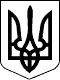 МІНІСТЕРСТВО ОСВІТИ І НАУКИ УКРАЇНИНАКАЗПро встановлення розміру оплати послуг з проведення акредитаційної експертизи освітньо-професійних програм фахової передвищої освіти таоформлення, переоформлення, видачі дубліката сертифіката про акредитаціюВідповідно до пункту 6-2 Повноважень центральних органів виконавчої влади, Ради міністрів Автономної Республіки Крим, обласних, Київської та Севастопольської міських державних адміністрацій щодо регулювання (встановлення фіксованих та граничних рівнів цін (тарифів), торгівельних (постачальницько-збутових) надбавок, нормативів рентабельності, запровадження обов'язкового декларування зміни) цін і тарифів на окремі види продукції, товарів і послуг, затверджених постановою Кабінету Міністрів України від 25 грудня 1996 р. № 1548	НАКАЗУЮ:1. Встановити розмір оплати послуги з проведення акредитаційної експертизи освітньо-професійної програми фахової передвищої освіти у розмірі трьох мінімальних заробітних плат.2. Встановити розмір оплати послуги з переоформлення, видачі дубліката сертифіката про акредитацію освітньо-професійної програми фахової передвищої освіти у розмірі 10 відсотків мінімальної заробітної плати.3. Встановити розмір оплати послуги з оформлення, переоформлення, видачі дубліката сертифіката про акредитацію напряму підготовки, спеціальності, освітньої програми, виданого МОН, у розмірі 10 відсотків мінімальної заробітної плати.4. Директорату фахової передвищої, вищої освіти (Шаров О.) забезпечити в установленому законодавством порядку подання цього наказу на державну реєстрацію до Міністерства юстиції України.5. Контроль за виконанням цього наказу покласти на першого заступника Міністра Вітренка А.6. Цей наказ набирає чинності з дня його офіційного опублікування.Міністр									Сергій ШКАРЛЕТ«____» __________20__р.Київ№__________